ZENITH PILOT TYPE 20 ADVENTUREZenith Pilot Type 20 Adventure unisce un DNA urbano a una versatilità senza paragoni. Espressione di affidabilità, comfort e robustezza, il Pilot Type 20 Adventure è disponibile anche in versione cronografo: il Pilot Type 20 Chronograph Adventure. La facilità di lettura garantita dal marchio Pilot, ideale sia per gli avventurieri a caccia di adrenalina sia per i sofisticati gentlemen di città, e due cinturini interamente intercambiabili: queste nuove aggiunte alla linea Pilot di Zenith si preannunciano come una vera scarica di adrenalina da sfoggiare in qualsiasi occasione.Erede naturale degli strumenti di bordo sviluppati da Zenith agli albori della storia dell'aeronautica, il Pilot Type 20 Chronograph Adventure è alimentato da un movimento cronografo El Primero a carica automatica con ruota a colonne. Non certo da meno, il Pilot Type 20 Adventure è dotato di un calibro automatico Zenith Elite 679, che garantisce la massima affidabilità ed una riserva di carica pari a 50 ore. Dotati dell'ampia e facilmente regolabile corona zigrinata tipica degli strumenti aeronautici originari che hanno ispirato questi must di ultima generazione, entrambi i modelli Pilot Type 20 Adventure presentano casse in bronzo da 45 mm. I fondelli in titanio presentano il logo ZENITH Flying Instruments - in omaggio allo spirito pionieristico dei loro modelli d'ispirazione - mentre i quadranti grené verde kaki con numeri arabi interamente realizzati in Super-LumiNova® si fanno espressione di un carattere urbano di inconfondibile tendenza.  Pilot Type 20 Adventurer è l'accessorio indispensabile per chi vive e respira ovunque ci sia azione. Nati ad alta quota, questi ambiziosi orologi sono disponibili con cinturini in tessuto con motivo mimetico o in raffinata pelle di vitello matrix color kaki, entrambi con fodera di protezione in caucciù e fibbia ad ardiglione in titanio. ZENITH: il futuro dell'orologeria svizzeraFin dal 1865, Zenith è stata guidata da autenticità, intraprendenza e passione nella ridefinizione dei confini di eccellenza, precisione e innovazione. Poco dopo la sua fondazione a Le Locle da parte del visionario orologiaio Georges Favre-Jacot, Zenith si è distinta per la precisione dei suoi cronometri, per i quali si è aggiudicata 2.333 premi di cronometria in poco più di un secolo e mezzo di esistenza: un record assoluto. Nota per il suo leggendario calibro El Primero del 1969, che garantisce una misura dei tempi brevi precisa al 1/10 di secondo, la Manifattura ha sviluppato da allora oltre 600 varianti di movimenti. Oggi, Zenith offre nuove e affascinanti possibilità per la misurazione del tempo, come il cronometraggio al 1/100 di secondo di Defy El Primero 21 e una nuova dimensione della precisione meccanica con l'orologio più preciso al mondo, il Defy Lab del XXI secolo. Stimolata dai legami oggi ancora più stretti con una gloriosa tradizione di pensiero dinamico e all'avanguardia, Zenith scrive il suo futuro… e il futuro dell'orologeria svizzera.PRESS ROOMFor additional pictures please access the below linkhttp://pressroom.zenith-watches.com/login/?redirect_to=%2F&reauth=1PILOT TYPE 20 CHRONOGRAPH ADVENTURE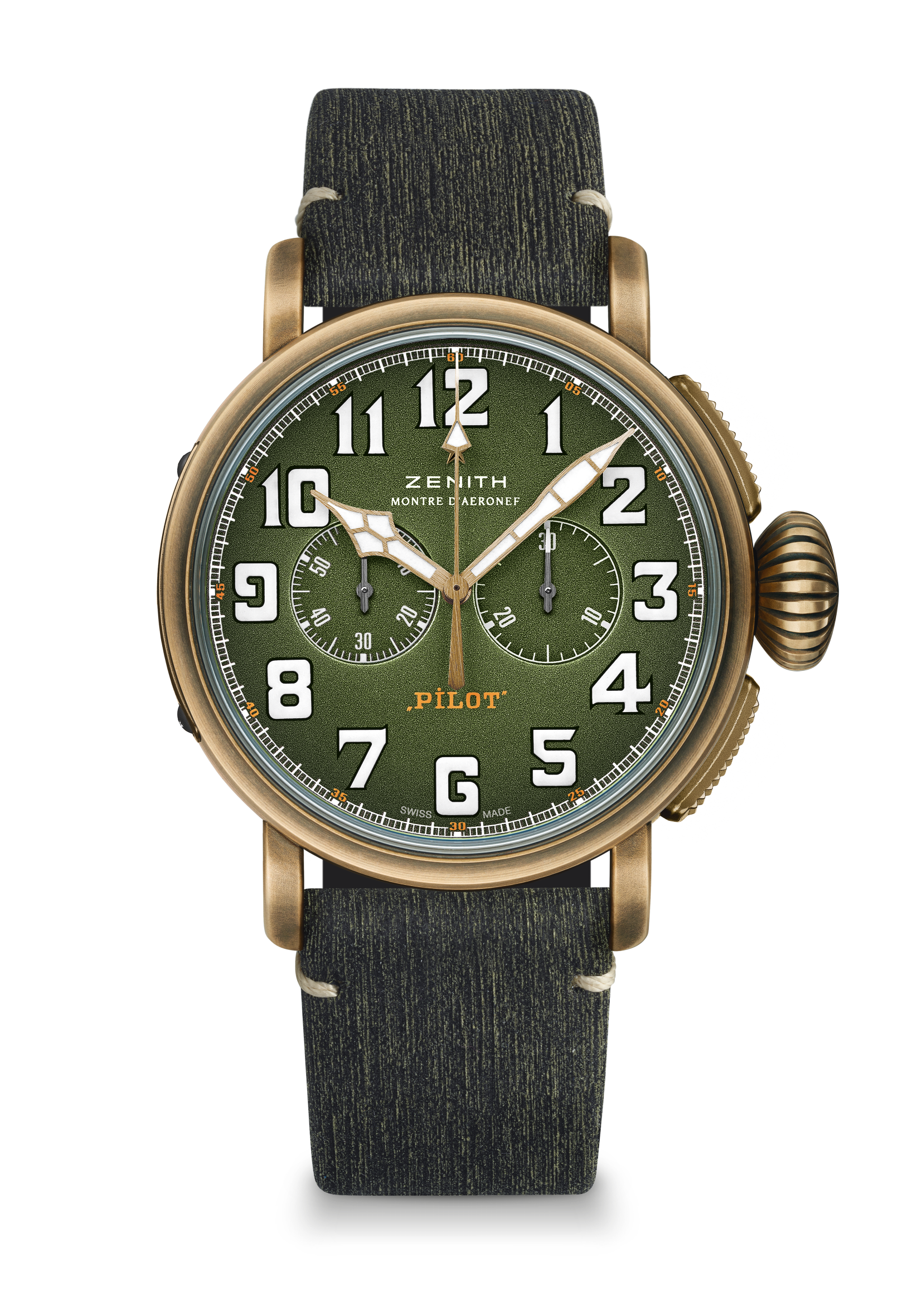 CARATTERISTICHE TECNICHEReferenza: 29.2430.4069.63.I001PUNTI PRINCIPALI Cassa in bronzo da 45 mmCronografo automatico El Primero con ruota a colonneModello d'ispirazione militare con quadrante verde kaki e cinturino con motivo mimeticoNumeri arabi interamente realizzati con SuperLuminova®MOVIMENTOEl Primero 4069, Automatico Calibro: 13 ¼``` (Diametro: 30 mm)Spessore del movimento: 6,6 mmComponenti: 254Rubini: 35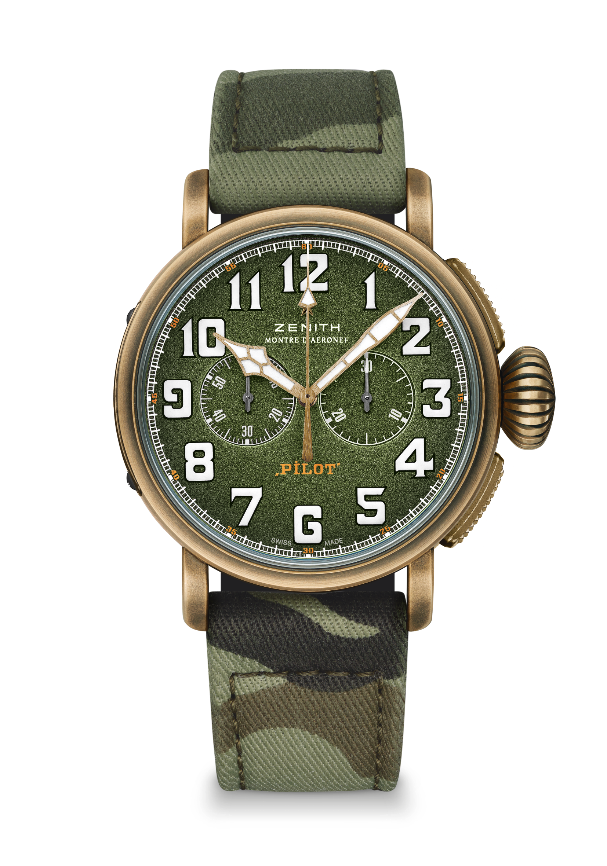 Frequenza: 36.000 alt/ora (5Hz)Riserva di carica: min. 50 oreFiniture: massa oscillante con motivo “Côtes de Genève” FUNZIONIOre e minuti al centroPiccoli secondi a ore 9Cronografo: Lancetta del cronografo al centro e contatore dei 30 minuti a ore 3CASSA, QUADRANTE E LANCETTEDiametro: 45 mmApertura diametro: 37,8 mmSpessore: 14,25 mmVetro: vetro zaffiro bombato con trattamento antiriflesso sui due latiFondello: in titanio, inciso con logo ZENITH Flying InstrumentsMateriale: bronzoImpermeabilità: 10 ATMQuadrante: verde kaki grenéIndici delle ore: numeri arabi con SuperLumiNova® bianco SLN C1 Lancette: placcate oro, sfaccettate e rivestite di SuperLumiNova® bianco SLN C1CINTURINI E FIBBIECinturino in tessuto con motivo mimetico e fodera di protezione in caucciùSecondo cinturino incluso: cinturino in vitello matrix color kaki con fodera di protezione in caucciù Fibbia ad ardiglione in titanio PILOT TYPE 20 EXTRA SPECIAL ADVENTURE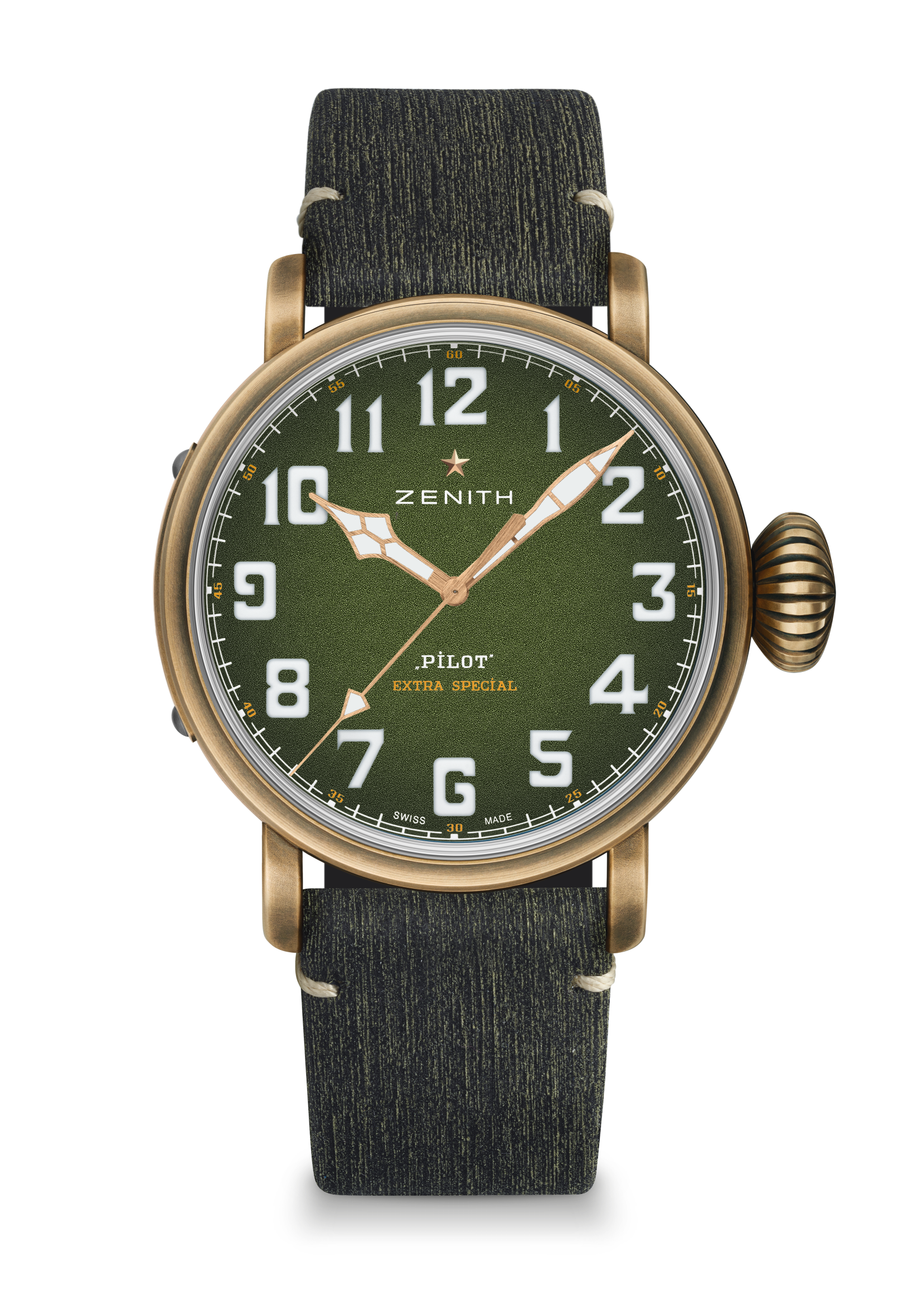 CARATTERISTICHE TECNICHEReferenza: 29.2430.679.63.I001PUNTI CHIAVE Cassa in bronzo da 45 mmMovimento Elite, AutomaticoModello d'ispirazione militare con quadrante verde kaki e cinturino con motivo mimeticoNumeri arabi interamente realizzati con SuperLuminova®MOVIMENTOElite 679, AutomaticoCalibro: 11 ½``` (Diametro: 25,60 mm)Spessore del movimento: 3,85 mmComponenti: 126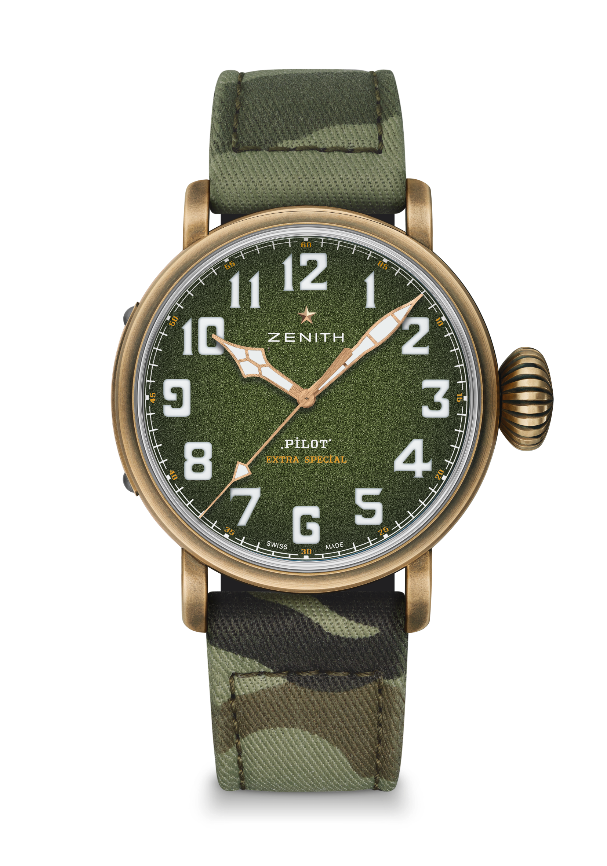 Rubini: 27Frequenza: 28.800 alt/ora (4Hz)Riserva di carica: min. 50 oreFinitura: massa oscillante con motivo “Côtes de Genève” FUNZIONIOre e minuti al centroLancetta dei secondi al centro CASSA, QUADRANTE E LANCETTEDiametro: 45 mmApertura diametro: 37,8 mmSpessore: 14,25 mmVetro: vetro zaffiro bombato con trattamento antiriflesso sui due latiFondello: In titanio, inciso con logo ZENITH Flying InstrumentsMateriale: bronzo  Impermeabilità: 10 ATMQuadrante: verde kaki grenéIndici delle ore: numeri arabi con Super-LumiNova SLN C1Lancette: placcate oro, sfaccettati e rivestite di Super-LumiNova® SLN C1CINTURINI E FIBBIACinturino in tessuto con motivo mimetico e fodera di protezione in caucciùSecondo cinturino incluso: cinturino in vitello matrix color kaki con fodera di protezione in caucciù Fibbia ad ardiglione in titanio 